«Грант» тауарын сатып алу«М. Айқымбаев атындағы аса қауіпті инфекциялар ұлттық ғылыми орталығы» ШЖҚ РМК, мемлекеттік тапсырмалар мен ғылыми – техникалық бағдарламаны орындау шеңберінде тауарларды, жұмыстар мен көрсетілетін қызметтерді сатып алуды ұйымдастыру Ережесіне (20.07.2022 ж. №183 бұйрық) сәйкес бағаларды салыстыру тәсілімен «Грант» тауарын (бұдан әрі - Тауар) сатып алуды жүзеге асыру туралы хабарлайды.Жеткізу орны: ИНКОТЕРМС 2010 - DDP сәйкес: Алматы қ., Жахангер к-сі, 14.Тауарды жеткізу мерзімі: 30 күнтізбелік күн ішінде, Тапсырыс берушінің өтініші бойынша.Төлем шарттары: тауарды жеткізу фактісі бойынша 30 күнтізбелік күн ішінде.Баға ұсыныстарын қабылдау орны: Әлеуетті жеткізушілерге баға ұсынысын                2022 жылғы 14 қыркүйек сағат 12:00-ге дейін мына мекен-жайға: 050000, Алматы қ., Жахангер к-сі, 14, мемлекеттік сатып алу бөліміне немесе Dby-4@nscedi.kz электрондық поштасына ұсыну қажет.Баға ұсыныстары салынған конверттерді ашу күні, уақыты және орны: 2022 жылғы «14» қыркүйек сағат 12:30-да, Алматы қаласы, Жахангер көшесі, 14, МС бөлімі мекен-жайы бойынша.Әлеуетті Өнім берушілер ұсынатын қажетті құжаттар:Тауарды жеткізуді, жұмыстарды орындауды, қызметтер көрсетуді жүзеге асыруға ниет білдірген әлеуетті өнім берушінің өтінімінде мынадай ақпарат болуға тиіс:1. Тауарды жеткізу бойынша барлық салықтар мен шығыстарды ескере отырып, сатып алынатын тауарларға/жұмыстарға/көрсетілетін қызметтерге баға (коммерциялық ұсыныс);2. Жеткізілетін тауарлардың, орындалатын жұмыстардың және көрсетілетін қызметтердің атауын, сипаттамасын, саны мен көлемін көрсете отырып, тауардың техникалық ерекшелігі (2-қосымша);3. Егер қызмет рұқсат алуды, хабарлама жіберуді талап еткен жағдайда, олар туралы мәліметтер мемлекеттік органдардың ақпараттық жүйелерінде расталатын тиісті рұқсаттың (хабарламаның) нотариат куәландырған не электрондық көшірмесін қоса беру қажет.Шартқа қол қою мерзімі мен тәртібі: сатып алу қорытындыларын шығару нәтижелері бойынша шарт сатып алудың жеңімпазымен 5 жұмыс күні ішінде жасалады.Қосымша ақпарат: 8/727/2233821 телефоны, е-mail: Dby-4@nscedi.kz сатып алуды ұйымдастырушының уәкілетті өкілі Н. К. Муханов.1 - қосымша Сатып алынатын тауардың тізбесі2 - қосымша Техникалық ерекшелігіЕрекше шарттар:- Жеткізу орны: Алматы қ., Жахангер к-сі, 14;- Жеткізу мерзімі: 30 күнтізбелік күн ішінде, қажет болған жағдайда және Тапсырыс берушінің өтініші;– Тауарды жеткізу сәтіндегі қалдық жарамдылық мерзімі-өндіруші көрсеткен жарамдылық мерзімінің 50% - нан кем емес;- Тауарды жеткізу кезінде тауарға (қажеттілік бойынша) қажетті растайтын (тіркеу) құжаттарды ұсыну.QAZAQSTAN RESPÝBLIKASY DENSAÝLYQ SAQTAÝ MINISTRLIGINIŃ «MASǴUT AIQYMBAEV ATYNDAǴY  ASA QAÝİPTİ INFEKSIALAR ULTTYQ ǴYLYMI ORTALYǴY» SHARÝASHYLYQ JÚRGIZÝ QUQYǴYNDAǴY RESPÝBLIKALYQ MEMLEKETTIK KÁSIPORNY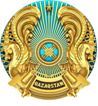 РЕСПУБЛИКАНСКОЕ ГОСУДАРСТВЕННОЕ ПРЕДПРИЯТИЕ НА ПРАВЕ ХОЗЯЙСТВЕННОГО ВЕДЕНИЯ« НАЦИОНАЛЬНЫЙ НАУЧНЫЙ ЦЕНТР ОСОБО ОПАСНЫХ ИНФЕКЦИЙ  ИМЕНИ  МАСГУТА АЙКИМБАЕВА»МИНИСТЕРСТВА ЗДРАВООХРАНЕНИЯ РЕСПУБЛИКИ КАЗАХСТАНЛот №Препараттардың атауыӨлшем бірлігіСаныБірлік бағасыБөлінген қаражат1Биоклир. Флакон 2,5 л.флакон275 850,00151 700,002Изопреп, раствор для гистологической проводки (БиоВитрум, 06-002/M)литр1044 286,00442 860,003Гематоксилин Карацци (БиоВитрум, 05-001/M)литр135 435,0035 435,004Эозин водно-спиртовой концентрированный, 0,5лфлакон126 970,0026 970,005Окраска по Массону с анилиновым синим (1 упак. = 100 тестов)флакон1113 000,00113 000,006Одноразовые микротомные лезвия S35, 50 шт/упак (Sakura, 4689)упаковка1187 650,00187 650,007Метиленовый синий Леффлера для выявления грамотрицательных бактерий (20-061/L)упаковка155 000,0055 000,008Фуксин основной для определения грамположительных и грамотрицательных бактерий в мазках (20-070/L)упаковка160 320,0060 320,009Контрольная кровь Para 12 Extend 3*2,5 ml (1L, 1N, 1H)упаковка190 652,0090 652,0010Дилюент Изотонический разбавитель 20 л, Драйпак (HTI Diluent 20l, Drypack)канистра148 754,0048 754,0011Ферментативный очиститель 1 лфлакон137 200,00 37 200,00 12Ферментативный Очиститель Концентрат 50 мл, / (HTI Enzymatic Cleaner Concentrate 50 ml)флакон122 700,0022 700,0013Лизирующий Раствор 1 л)/ (HTI Lytic Reagent (1l) HTI MicroCC-20Plusфлакон160 740,0060 740,00№АтауыСипаттамасыӨлшем бірлігіСаны1БиоклирФлакон 2,5 лфлакон22Изопрепраствор для гистологической проводки (БиоВитрум, 06-002/M)литр103Гематоксилин Карацци БиоВитрум, 05-001/Mлитр14Эозин водно-спиртовой концентрированный, 0,5 лфлакон15Окраска по Массону с анилиновым синим (1 упак. = 100 тестов)флакон16Одноразовые микротомные лезвия S3550 шт/упак (Sakura, 4689)упаковка17Метиленовый синий Леффлера для выявления грамотрицательных бактерий 20-061/Lупаковка18Фуксин основной для определения грамположительных и грамотрицательных бактерий в мазках 20-070/Lупаковка19Контрольная кровь Para 12 Extend 3*2,5 ml, 1L, 1N, 1Hупаковка110Дилюент Изотонический разбавитель, Драйпак 20 л, HTI Diluent 20l, Drypackканистра111Ферментативный очиститель 1 лфлакон112Ферментативный Очиститель Концентрат 50 мл HTI Enzymatic Cleaner Concentrate 50 mlфлакон113Лизирующий Раствор 1 л, HTI Lytic Reagent (1l) HTI MicroCC-20Plusфлакон1